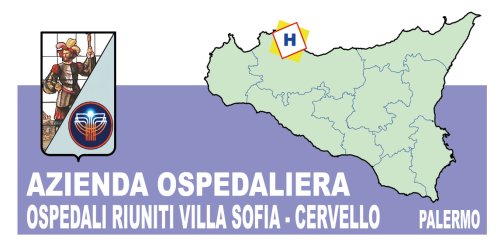 Azienda OspedalieraOSPEDALI  RIUNITI  VILLA SOFIA – CERVELLOSede Legale Viale Strasburgo n.233 – 90146  Palermo -Tel 0917801111 - P.I.05841780827Unità Operativa Complessa ProvveditoratoTel. 091.7808370 Fax. 091.7808394LETTERA DI INVITO RICHIESTA DI OFFERTA TECNICO ECONOMICA RELATIVA AL RINNOVO DELL’ASSISTENZA TECNICA E MANUTENZIONE DEI SOFTWARE DI VOSTRA PROPRIETA’. N. gara 6700370 – CIG 7022207C86						Art. 1) Oggetto.    La presenta lettera disciplina il servizio di assistenza tecnica e manutenzione del software di Vostra proprietà, per un importo posto a base d’asta pari ad €. 104.807,92 = I.V.A. ESCLUSAAgli atti di questa AOOR Villa Sofia Cervello risulta che codesta ditta è titolare dei diritti di proprietà intellettuale dei software sotto indicati e in uso presso l'AOOR Villa Sofia – Cervello:Al fine di garantire la continuità e la stabilità di tali applicativi è necessaria la fornitura di servizi professionali di assistenza e manutenzione come meglio specificati nell'allegato “Disciplinare di Servizio”.Pertanto, nella formulazione dell'offerta, codesta ditta o altra ditta dalla stessa autorizzata dovrà prevedere la soluzione tecnica ed economica quanto più rispondente ed idonea a mantenere, secondo quanto prescritto nell'allegato “Disciplinare di Servizio”, la corretta e costante funzionalità dei sistemi in uso fino al 31/12/2017.L'offerta, dovrà contenere la seguente documentazione:Documentazione amministrativaIl legale rappresentante/procuratore della ditta dovrà rilasciare mediante dichiarazione sostitutiva resa ai sensi del D.P.R. n. 445/2000 e corredata di fotocopia di documento di identità del sottoscrittore le seguenti dichiarazioni:Allegato B) compilato secondo lo schema allegato.1) di avere preso visione delle norme e delle clausole contenute nella presente lettera d’invito e nell'allegato Disciplinare di Servizio e di accettarle incondizionatamente;2) che la ditta INSIEL MERCATO S.p.A. detiene il copyright dei software di cui sopra in uso presso l'AOOR Villa Sofia - Cervello e che nessun'altra ditta è in possesso e/o autorizzata alla modifica dei file sorgenti ovvero che la ditta _______________ è in possesso e/o autorizzata alla modifica dei file sorgenti;3) che tutte le attività di assistenza tecnica e manutenzione richiesti con l'allegato Disciplinare di Servizio sui software di cui al punto 2) e su tutti i moduli applicativi installati presso l'AOOR Villa Sofia - Cervello sono di esclusiva competenza della ditta INSIEL MERCATOS.p.A. ovvero della ditta ____________________;4) che i prezzi offerti nella presente procedura non sono superiori a quelli già praticati nell’anno 2016 e 2017 alle altre Aziende Sanitarie Regionali, pertanto si chiede di allegare almeno due quotazioni negoziate con dette Aziende tra il 2015, 2016 e 2017;5) di essere a conoscenza che nel contratto sarà inserita la seguente clausola: “l'AOOR Villa Sofia – Cervello di Palermo si riserva di modificare i volumi da acquistare e la durata del contratto in conseguenza della necessaria attuazione di novità normative che, a livello nazionale o regionale, interessano il S.S.R. e implicano ineluttabili ripercussioni sul piano organizzativo e delle competenze o nel caso si procederà ad aggiudicare ad altra ditta software dello stesso tipo. L’aggiudicatario, dopo che la presente clausola ha formato oggetto di una specifica trattativa, ne conviene e la accetta pienamente, nella consapevolezza che la sola alternativa risiederebbe nella revoca dell’aggiudicazione per sopravvenuta inopportunità. La presente clausola, per la non creduta ipotesi in cui il contraente privato intendesse poi disconoscerla sotto il profilo civilistico, si atteggerebbe quale accordo pubblicistico che predetermina i contenuti del sempre incombente provvedimento di revoca dell’aggiudicazione, con conseguente caducazione automatica del contratto.6) che il concorrente intende, ai sensi dell'articolo 105 del D.lgs 50/2016, eventualmente subappaltare;7) di essere consapevole che non sarà possibile subappaltare la fornitura se non le parti indicate  al precedente punto e che richieste di subappalto diverse ed ulteriori non saranno autorizzate dalla Stazione Appaltante.8) di essersi recato sul posto dove debbono eseguirsi le prestazioni.9) di aver preso conoscenza e di aver tenuto conto nella formulazione dell'offerta delle condizioni contrattuali e di tutti gli oneri compresi quelli relativi alle disposizioni in materia di sicurezza, di assicurazione, di condizioni di lavoro e di previdenza ed assistenza in vigore nel luogo dove devono essere eseguite le prestazioni.10) di avere nel complesso preso conoscenza della natura dell'appalto e di tutte le circostanze generali, particolari e locali, nessuna esclusa ed eccettuata, che possono influire sulla determinazione della propria offerta e di giudicare, pertanto, remunerativa l'offerta economica presentata.11) nel caso di associazione o consorzio o GEIE già costituito, mandato collettivo irrevocabile con rappresentanza conferito alla mandataria per atto pubblico o scrittura privata autenticata, ovvero l'atto costitutivo in copia autentica del consorzio o GEIE.12) Cauzione provvisoria di cui all'art. 93 del D.Lgs 50/2016, pari al 2% dell’importo posta a base d’asta, costituita in contanti o in titoli del debito pubblico garantiti dallo Stato  presso ………………………………………………... oppure mediante fideiussione bancaria oppure fideiussione assicurativa oppure fideiussione rilasciata da intermediari iscritti nell'albo di cui all'articolo 106 del decreto legislativo 1° settembre 1993, n. 385, che svolgono in via esclusiva o prevalente attività di rilascio di garanzie e che sono sottoposti a revisione contabile da parte di una società di revisione iscritta nell'albo previsto dall'articolo 161 del decreto legislativo 24 febbraio 1998, n. 58 in originale e valida per almeno centottanta giorni dalla data di presentazione dell'offerta. La fideiussione bancaria o assicurativa o dell'intermediario finanziario dovrà, a pena di esclusione, contenere tutte le clausole dell'articolo 93 del D.Lgs 50/2016.Ai sensi dell'art. 93, co.8 del D.Lgs 50/2016 la cauzione provvisoria, anche se costituita in contanti o in titoli del debito pubblico o garantiti dallo Stato, dovrà essere accompagnata, pena l'esclusione, dall'impegno incondizionato del fideiussore, in caso di aggiudicazione, a presentare, la cauzione definitiva.Per beneficiare del dimezzamento della cauzione previsto dal comma 7 dell'art. 93 del D.lgs 50/2016, dovrà essere prodotta, a pena di esclusione dichiarazione sostitutiva, ai sensi degli artt. 45 e 46 del d.P.R. 445/2000 inerente il possesso di valida certificazione di qualità rilasciata da un ente certificatore accreditato. In particolare, l'operatore economico dovrà allegare congiuntamente alla documentazione qui richiesta fotocopia resa autentica della certificazione di qualità. Nel caso di possesso delle ulteriori certificazioni indicate nell'art. 93, c. 7 del D.Lgs. n. 50/16 la ditta potrà usufruire delle altre forme di riduzione della garanzia nei limiti indicati dalla citata normativa; anche in tale caso devono essere prodotte copie rese conformi agli originali delle certificazioni possedute. Si precisa inoltre che in caso di R.T.I. o in caso di consorzio ordinario la riduzione della garanzia sarà possibile solo se tutte le imprese riunite e/o consorziate risultino certificate. In questo caso è necessario allegare le certificazioni di ciascuna impresa.13) solo per appalti di importo uguale o superiore ai 150.000,00 Euro al netto dell'IVA), attestazione di pagamento in originale, ovvero in copia autentica del contributo dovuto all’ANAC secondo le modalità, nella misura indicata ed in conformità alle istruzioni riportate sul sito dell'Autorità.Codice identificativo gara (CIG): 7022207C86.Si precisa che la stazione appaltante, come d’obbligo, al fine di valutare una eventuale esclusione dell’Operatore Economico dalla gara, dovrà controllare, tramite l'accesso al SIMOG, l'avvenuto pagamento del contributo all'Autorità, l'esattezza dell'importo e la rispondenza del CIG riportato sulla ricevuta di versamento con quello assegnato alla procedura in corso.14) Patto d'integrità sottoscritto dal legale rappresentante dell'impresa concorrente ovvero dai legali rappresentanti delle imprese concorrenti in caso di ATI o di consorzio di cui all'art. 45 comma 2 lettere e) e g) del D.lgs. 50/2016, come da modello allegato. Nell'ipotesi di avvalimento il patto d'integrità deve essere sottoscritto anche dal legale rappresentante dell'impresa ausiliaria.15) Dichiarazione attestante che il prezzo offerto relativamente ai prodotti oggetto della presente richiesta non è superiore , in misura proporzionale alle quantità richieste, alla più bassa quotazione tra quello praticato alle centrali regionali di acquisti del territorio nazionale;Le dichiarazioni devono essere sottoscritte:dal legale rappresentante o titolare del concorrente in caso di concorrente singolo;da tutti i legali rappresentanti dei soggetti che costituiranno l'ATI, il Consorzio o il Geie, nel caso di ATI, Consorzio o Geie non ancora costituito;dal legale rappresentante del capogruppo in nome e per conto proprio e dei mandanti nel caso di ATI, Consorzio o Geie già costituiti.Nel caso in cui detta dichiarazione sia sottoscritta da un procuratore del legale rappresentante o del titolare, va trasmessa la relativa procura.Documentazione TecnicaL'offerta tecnica dovrà contenere la descrizione delle eventuali migliorie fornite rispetto ai servizi richiesti e l'indicazione, con allegato rispettivo curriculum vitae, dei profili professionali utilizzati per l'erogazione dei singoli servizi richiesti.Documentazione EconomicaLa ditta dovrà specificare nella propria offerta economica le seguenti voci:1) l'importo di ciascuna tipologia dei servizi offerti dal 01/01/2017 al 31/12/2017 nel rispetto di quanto richiesto con il disciplinare di servizio o dei servizi già erogati ed in particolare:	a)  se l'offerta prevede il pagamento di un canone u.t. per il servizio richiesto, la ditta dovrà indicare tale canone in termini percentuali rispetto al costo della licenza d'uso dell'applicativo calcolato come valore medio degli importi di aggiudicazione dello stesso software in altre aziende del SSN;	b) se l'offerta prevede l'erogazione del servizio in termini di giornate uomo, la ditta dovrà specificare il numero di tecnici impiegati nell'erogazione del servizio, il loro profilo con allegato cv e la 	tariffa giornaliera applicata;Art 2) Modalità di Risposta alla Richiesta di OffertaPer agevolare la formulazione della Proposta da parte dell’impresa invitata, la presente Trattativa diretta  è stata predisposta utilizzando la riga generica di offerta disponibile nell’ambito della procedura dell’RDO semplificata, integrata dai seguenti documenti allegati:· il presente documento che disciplina le Condizioni Particolari di FornituraLa proposta effettuata sul sistema del Mercato Elettronico con cui l’impresa invitata formulerà la propria offerta dovrà pertanto essere composta da:· offerta economica complessiva sul totale del servizio, da formulare immettendo a sistema il valore in € nel campo “Prezzo unitario IVA esclusa” e selezionando come codice articolo Fornitore quello relativo alla riga unica della merceologia di interesse.Per presentare la propria proposta, l’impresa invitata dovrà necessariamente rispondere attraverso la riga unica pubblicata a catalogo e rispondente alla categoria merceologica oggetto della Trattativa diretta. Nel caso in cui sia necessario procedere all’integrazione del catalogo, l’impresa dovrà richiedere l’aggiunta della specifica riga unica direttamente a Consip a mezzo comunicazione, firmata digitalmente, da inviare alla casella di posta elettronica del bando di interesse unitamente alla “richiesta d’integrazione urgente per Trattativa diretta”.In conformità a quanto stabilito all’art. 38, comma 3, delle Regole di accesso al Mercato “il Fornitore Abilitato, esclusivamente nei casi previsti dagli specifici Capitolati Tecnici e ove richiesto dal Punto Ordinante, potrà rispondere alle RDO, anche attraverso beni o servizi non abilitati, ma comunque rispondenti alle caratteristiche minime stabilite nel Capitolato Tecnico. In tali casi, l’Offerta di beni o servizi aventi caratteristiche e/o requisiti non conformi a quanto espressamente indicato nel Capitolato tecnico, costituisce violazione delle presenti Regole.Art. 3) Criterio di AggiudicazioneL’aggiudicazione avverrà, per la globalità del lotto, previa verifica della conformità del servizio offerto.Art. 4) Prezzi offerti.I prezzi offerti si intendono per merce resa nelle UU.OO. della AZIENDA OSPEDALIERA “Ospedali Riuniti Villa Sofia - Cervello”, come indicato nell’ordine, franca di ogni onere e qualsiasi spesa (trasporto, installazione, collaudo, ecc.), IVA esclusa.I prezzi contrattuali si intendono invariabili per tutta la durata della fornitura ed indipendenti da qualsiasi eventualità e circostanza che il fornitore non abbia comunque considerato, riferiti a ciascun articolo nell'unità di misura indicata, al netto dell’IVA.Art. 5) Obblighi contrattuali.Gli obblighi contrattuali che sorgeranno in capo ai soggetti contraenti per effetto dell’aggiudicazione della presente procedura e tutti i successivi adempimenti relativi all’esecuzione della fornitura medesima (a titolo esemplificativo: emissione degli ordini, controllo e verifica della merce, contestazioni, ecc.) saranno autonomamente gestiti dall’Unità Operativa Approvvigionamenti dell’Azienda Ospedaliera Ospedali Riuniti Villa Sofia-CervelloArt. 6) Fatturazione e pagamentiL’importo delle fatture verrà corrisposto secondo la normativa.Il pagamento delle fatture è subordinato al rispetto integrale delle condizioni commerciali e delle obbligazioni contratte a favore di questa Società.Resta espressamente inteso che in nessun caso, ivi compreso il caso di ritardi nei pagamenti dei corrispettivi dovuti, potrà essere sospesa la prestazione dei servizi e, comunque, le attività previste nel presente capitolato. Qualora la ditta aggiudicataria si rendesse inadempiente agli obblighi ad esse connessi e correlati, il contratto si potrà risolvere di diritto mediante semplice ed unilaterale dichiarazione da comunicarsi con lettera raccomandata AR.Art. 7) Contestazioni, controversie ed inadempienze contrattuali.Mancando o ritardando il fornitore ad uniformarsi agli obblighi contrattuali, l’Azienda Ospedaliera Ospedali Riuniti Villa Sofia - Cervello potrà provvedere, al reperimento di prodotti presso altra fonte, addebitando alla ditta aggiudicataria l'eventuale maggiore spesa, nonché le penalità previste al presente articolo.Per ritardo nella consegna superiore ad un mese dalla data di emissione del buono d'ordine, l’Azienda Ospedaliera Ospedali Riuniti Villa Sofia-Cervello potrà dichiarare risolto il contratto, senza obbligo di diffida o altro atto giudiziale, incamerando l'eventuale cauzione definitiva e fatto salvo il risarcimento dell'eventuale maggior danno.Delle penali applicate sarà data comunicazione alla ditta a mezzo di raccomandata con ricevuta di ritorno.La ditta dovrà emettere nota di accredito per l'importo della penale applicata che sarà contabilizzata in sede di liquidazione delle fatture al momento del ricevimento della nota di accredito.Non si darà luogo al pagamento delle fatture finché la ditta fornitrice non avrà provveduto al versamento dell'importo relativo alle maggiori spese sostenute ed alle penali notificate, conseguenti alle inadempienze contrattuali.Dopo due contestazioni scritte per consegne quantitativamente e/o qualitativamente non corrispondenti alle ordinazioni, o non rispettanti i termini di consegna, l’Azienda Ospedaliera Ospedali Riuniti Villa Sofia-Cervello avrà la facoltà di recedere dal contratto con preavviso di giorni 15 da darsi mediante lettera raccomandata con ricevuta di ritorno.Il fornitore dovrà rispondere di qualsiasi danno che potesse dipendere dalla fornitura non conforme ai requisiti o alle disposizioni di legge vigenti.Art. 8) Risoluzione del contrattoIl contratto si risolve con provvedimento motivato dell’Azienda Ospedaliera Ospedali Riuniti Villa Sofia - Cervello a) qualora, nel corso dell’esecuzione del contratto, siano state applicate più di tre penalità;b) in caso di cessione a terzi dei crediti derivanti al soggetto aggiudicatario dal presente appalto;c) per gravi inadempienze, frode o altro, tali da giustificare l’immediata risoluzione del contratto;d) in caso di cessazione di attività conseguente a concordato preventivo, di fallimento o ad atti di sequestro o di pignoramento.Al verificarsi delle sopra elencate ipotesi la risoluzione si verifica di diritto quando l’Azienda Ospedaliera Ospedali Riuniti Villa Sofia - Cervello, concluso il relativo procedimento, deliberi di valersi della clausola risolutiva e di tale volontà ne dia comunicazione scritta al soggetto aggiudicatario.I rimborsi per i danni provocati e le penali inflitte, saranno trattenuti sulle fatture in pagamento.Per eventuali chiarimenti, codesta spettabile ditta potrà rivolgersi all’Unità Operativa Complessa Provveditorato dell’Azienda Ospedaliera “ Ospedali Riuniti Villa Sofia – Cervello” (Sig Maurizio Carollo a mezzo portale Consip).Area sanitariaSoftwareTipo GestioneEmonetGestione Centro Trasfusione